WORK EXPERIENCE EDUCATION2005 – 2009 : S1-Teknik Informatika, STMIK EL RAHMA Yogyakarta (GPA: 3.03)2001 – 2004 : SMK Teknologi Plus Padang, Sumatera Barat1997 – 2000 : SMP Negeri 8 Mukomuko Utara, Bengkulu1992 – 1997 : SD Negeri 65 Mukomuko Utara, BengkuluTechnical Skills, Knowledge and AbilitiesCapable to Operate Windows System (XP, WIN 7, WIN 8)Capable in setting Windows Server 2003 and Windows Server 2008 SafetyHaving Knowledge in Linux Ubuntu and Linux Open SuseCapable To Operate Office Project ManagerCapable To Operate Office Application (MS Word, MS Excel, MS Power Point, MS Access)Capable To Operate Design Graphic Application Software (AutoCad, Corel Draw, Adobe Photoshop)Capable To Operate Animation Application Software (Macromadia Flash, 3D Max)Capable to Editing Video and AudioHaving Knowledge in Action Script 2.0 LanguageCapable in Computer and Network Troubleshooting Capable in Setting Client-Server NetworkAble to build networking within internal & external parties Able to be a strong member of a team workAlways focus and keen in analyzing Problem solving ORGANIZATION2005 – 2009 : Vice Chief of HIMATIKA ( Himpunan Mahasiswa Teknik Informatika )2006 – 2007 : Chief of ICC Multimedia 2007 – 2009 : Chief of  LITBANG Division in SENAT Mahasiswa 	ADDITIONAL INFORMATIONReligion		: IslamCitizenship	: IndonesiaHobbies		: Sports and TravellingDriver’s license	: C Nanang Rohadi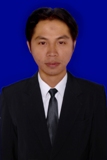 Jl. H. Nawar KP. Mangga RT. 12/02 No. 4 Kel. Tugu Selatan Kec. Koja Jakarta Utara, 14260085292191579ar.rohady@gmail.comRole TitleEnd DateEnd DateEnd DateOrganisationOrganisationOrganisationStart DateStart DateStart DateBusiness AreaBusiness AreaLocationIT Engineer ConsultantUntil NowUntil NowUntil NowPT. Prosys Indonesia PersadaPT. Prosys Indonesia PersadaPT. Prosys Indonesia PersadaSeptember 2013September 2013September 2013TelecomunicationTelecomunicationJakartaKey Activities & DeliverablesKey Activities & DeliverablesKey Activities & DeliverablesKey Activities & DeliverablesKey Activities & DeliverablesKey Activities & DeliverablesKey Activities & DeliverablesKey Activities & DeliverablesKey Activities & DeliverablesKey Activities & DeliverablesKey Activities & DeliverablesKey Activities & DeliverablesKey Activities & DeliverablesFitting Out Office Center of TelkomselCoordinate the manufacture of master schedule and breakdown of monthly and weekly activities.Coordinate the schedule determining the material and material approval of the owner.Coordinate the manufacture of shop drawings.Maximize the possibility of utilization of value engineering (VE).Coordinate the preparation of reports periodically the progress of the project.Fitting Out Office Center of TelkomselCoordinate the manufacture of master schedule and breakdown of monthly and weekly activities.Coordinate the schedule determining the material and material approval of the owner.Coordinate the manufacture of shop drawings.Maximize the possibility of utilization of value engineering (VE).Coordinate the preparation of reports periodically the progress of the project.Fitting Out Office Center of TelkomselCoordinate the manufacture of master schedule and breakdown of monthly and weekly activities.Coordinate the schedule determining the material and material approval of the owner.Coordinate the manufacture of shop drawings.Maximize the possibility of utilization of value engineering (VE).Coordinate the preparation of reports periodically the progress of the project.Fitting Out Office Center of TelkomselCoordinate the manufacture of master schedule and breakdown of monthly and weekly activities.Coordinate the schedule determining the material and material approval of the owner.Coordinate the manufacture of shop drawings.Maximize the possibility of utilization of value engineering (VE).Coordinate the preparation of reports periodically the progress of the project.Fitting Out Office Center of TelkomselCoordinate the manufacture of master schedule and breakdown of monthly and weekly activities.Coordinate the schedule determining the material and material approval of the owner.Coordinate the manufacture of shop drawings.Maximize the possibility of utilization of value engineering (VE).Coordinate the preparation of reports periodically the progress of the project.Fitting Out Office Center of TelkomselCoordinate the manufacture of master schedule and breakdown of monthly and weekly activities.Coordinate the schedule determining the material and material approval of the owner.Coordinate the manufacture of shop drawings.Maximize the possibility of utilization of value engineering (VE).Coordinate the preparation of reports periodically the progress of the project.Fitting Out Office Center of TelkomselCoordinate the manufacture of master schedule and breakdown of monthly and weekly activities.Coordinate the schedule determining the material and material approval of the owner.Coordinate the manufacture of shop drawings.Maximize the possibility of utilization of value engineering (VE).Coordinate the preparation of reports periodically the progress of the project.Fitting Out Office Center of TelkomselCoordinate the manufacture of master schedule and breakdown of monthly and weekly activities.Coordinate the schedule determining the material and material approval of the owner.Coordinate the manufacture of shop drawings.Maximize the possibility of utilization of value engineering (VE).Coordinate the preparation of reports periodically the progress of the project.Fitting Out Office Center of TelkomselCoordinate the manufacture of master schedule and breakdown of monthly and weekly activities.Coordinate the schedule determining the material and material approval of the owner.Coordinate the manufacture of shop drawings.Maximize the possibility of utilization of value engineering (VE).Coordinate the preparation of reports periodically the progress of the project.Fitting Out Office Center of TelkomselCoordinate the manufacture of master schedule and breakdown of monthly and weekly activities.Coordinate the schedule determining the material and material approval of the owner.Coordinate the manufacture of shop drawings.Maximize the possibility of utilization of value engineering (VE).Coordinate the preparation of reports periodically the progress of the project.Fitting Out Office Center of TelkomselCoordinate the manufacture of master schedule and breakdown of monthly and weekly activities.Coordinate the schedule determining the material and material approval of the owner.Coordinate the manufacture of shop drawings.Maximize the possibility of utilization of value engineering (VE).Coordinate the preparation of reports periodically the progress of the project.Fitting Out Office Center of TelkomselCoordinate the manufacture of master schedule and breakdown of monthly and weekly activities.Coordinate the schedule determining the material and material approval of the owner.Coordinate the manufacture of shop drawings.Maximize the possibility of utilization of value engineering (VE).Coordinate the preparation of reports periodically the progress of the project.Fitting Out Office Center of TelkomselCoordinate the manufacture of master schedule and breakdown of monthly and weekly activities.Coordinate the schedule determining the material and material approval of the owner.Coordinate the manufacture of shop drawings.Maximize the possibility of utilization of value engineering (VE).Coordinate the preparation of reports periodically the progress of the project.Role TitleEnd DateEnd DateEnd DateOrganisationOrganisationOrganisationStart DateStart DateStart DateBusiness AreaBusiness AreaLocationField StaffDecember 2012December 2012December 2012PT. Nusantara Secom InfoTechPT. Nusantara Secom InfoTechPT. Nusantara Secom InfoTechOctober 2011October 2011October 2011KonsultantKonsultantJakartaKey Activities & DeliverablesKey Activities & DeliverablesKey Activities & DeliverablesKey Activities & DeliverablesKey Activities & DeliverablesKey Activities & DeliverablesKey Activities & DeliverablesKey Activities & DeliverablesKey Activities & DeliverablesKey Activities & DeliverablesKey Activities & DeliverablesKey Activities & DeliverablesKey Activities & DeliverablesAccompanying schools in preparing IT laboratory and electricity installation. Guiding process of building foundation BTS and Tower includes Stick Setting, Bracket and Sling (Spanner).Guiding process of BTS and Tower Installation includes Tower lamp setting, Thunder Barrier setting, Grounding setting, Radio setting.Guiding IT infrastructure installation includes Client-Server computer installation, Networking Installation (Router, Switch Wireless AP, LAN cable).Checking Tower and BTS Installation Result, Electricity Installation, Hardware and Software Set Installation, Installation of Study Content, Installation of Networking and Safetty.Checking Network Connection from Central Server (Balai Teknologi Komunikasi Pendidikan) to user schools.MeetingReportingAccompanying schools in preparing IT laboratory and electricity installation. Guiding process of building foundation BTS and Tower includes Stick Setting, Bracket and Sling (Spanner).Guiding process of BTS and Tower Installation includes Tower lamp setting, Thunder Barrier setting, Grounding setting, Radio setting.Guiding IT infrastructure installation includes Client-Server computer installation, Networking Installation (Router, Switch Wireless AP, LAN cable).Checking Tower and BTS Installation Result, Electricity Installation, Hardware and Software Set Installation, Installation of Study Content, Installation of Networking and Safetty.Checking Network Connection from Central Server (Balai Teknologi Komunikasi Pendidikan) to user schools.MeetingReportingAccompanying schools in preparing IT laboratory and electricity installation. Guiding process of building foundation BTS and Tower includes Stick Setting, Bracket and Sling (Spanner).Guiding process of BTS and Tower Installation includes Tower lamp setting, Thunder Barrier setting, Grounding setting, Radio setting.Guiding IT infrastructure installation includes Client-Server computer installation, Networking Installation (Router, Switch Wireless AP, LAN cable).Checking Tower and BTS Installation Result, Electricity Installation, Hardware and Software Set Installation, Installation of Study Content, Installation of Networking and Safetty.Checking Network Connection from Central Server (Balai Teknologi Komunikasi Pendidikan) to user schools.MeetingReportingAccompanying schools in preparing IT laboratory and electricity installation. Guiding process of building foundation BTS and Tower includes Stick Setting, Bracket and Sling (Spanner).Guiding process of BTS and Tower Installation includes Tower lamp setting, Thunder Barrier setting, Grounding setting, Radio setting.Guiding IT infrastructure installation includes Client-Server computer installation, Networking Installation (Router, Switch Wireless AP, LAN cable).Checking Tower and BTS Installation Result, Electricity Installation, Hardware and Software Set Installation, Installation of Study Content, Installation of Networking and Safetty.Checking Network Connection from Central Server (Balai Teknologi Komunikasi Pendidikan) to user schools.MeetingReportingAccompanying schools in preparing IT laboratory and electricity installation. Guiding process of building foundation BTS and Tower includes Stick Setting, Bracket and Sling (Spanner).Guiding process of BTS and Tower Installation includes Tower lamp setting, Thunder Barrier setting, Grounding setting, Radio setting.Guiding IT infrastructure installation includes Client-Server computer installation, Networking Installation (Router, Switch Wireless AP, LAN cable).Checking Tower and BTS Installation Result, Electricity Installation, Hardware and Software Set Installation, Installation of Study Content, Installation of Networking and Safetty.Checking Network Connection from Central Server (Balai Teknologi Komunikasi Pendidikan) to user schools.MeetingReportingAccompanying schools in preparing IT laboratory and electricity installation. Guiding process of building foundation BTS and Tower includes Stick Setting, Bracket and Sling (Spanner).Guiding process of BTS and Tower Installation includes Tower lamp setting, Thunder Barrier setting, Grounding setting, Radio setting.Guiding IT infrastructure installation includes Client-Server computer installation, Networking Installation (Router, Switch Wireless AP, LAN cable).Checking Tower and BTS Installation Result, Electricity Installation, Hardware and Software Set Installation, Installation of Study Content, Installation of Networking and Safetty.Checking Network Connection from Central Server (Balai Teknologi Komunikasi Pendidikan) to user schools.MeetingReportingAccompanying schools in preparing IT laboratory and electricity installation. Guiding process of building foundation BTS and Tower includes Stick Setting, Bracket and Sling (Spanner).Guiding process of BTS and Tower Installation includes Tower lamp setting, Thunder Barrier setting, Grounding setting, Radio setting.Guiding IT infrastructure installation includes Client-Server computer installation, Networking Installation (Router, Switch Wireless AP, LAN cable).Checking Tower and BTS Installation Result, Electricity Installation, Hardware and Software Set Installation, Installation of Study Content, Installation of Networking and Safetty.Checking Network Connection from Central Server (Balai Teknologi Komunikasi Pendidikan) to user schools.MeetingReportingAccompanying schools in preparing IT laboratory and electricity installation. Guiding process of building foundation BTS and Tower includes Stick Setting, Bracket and Sling (Spanner).Guiding process of BTS and Tower Installation includes Tower lamp setting, Thunder Barrier setting, Grounding setting, Radio setting.Guiding IT infrastructure installation includes Client-Server computer installation, Networking Installation (Router, Switch Wireless AP, LAN cable).Checking Tower and BTS Installation Result, Electricity Installation, Hardware and Software Set Installation, Installation of Study Content, Installation of Networking and Safetty.Checking Network Connection from Central Server (Balai Teknologi Komunikasi Pendidikan) to user schools.MeetingReportingAccompanying schools in preparing IT laboratory and electricity installation. Guiding process of building foundation BTS and Tower includes Stick Setting, Bracket and Sling (Spanner).Guiding process of BTS and Tower Installation includes Tower lamp setting, Thunder Barrier setting, Grounding setting, Radio setting.Guiding IT infrastructure installation includes Client-Server computer installation, Networking Installation (Router, Switch Wireless AP, LAN cable).Checking Tower and BTS Installation Result, Electricity Installation, Hardware and Software Set Installation, Installation of Study Content, Installation of Networking and Safetty.Checking Network Connection from Central Server (Balai Teknologi Komunikasi Pendidikan) to user schools.MeetingReportingAccompanying schools in preparing IT laboratory and electricity installation. Guiding process of building foundation BTS and Tower includes Stick Setting, Bracket and Sling (Spanner).Guiding process of BTS and Tower Installation includes Tower lamp setting, Thunder Barrier setting, Grounding setting, Radio setting.Guiding IT infrastructure installation includes Client-Server computer installation, Networking Installation (Router, Switch Wireless AP, LAN cable).Checking Tower and BTS Installation Result, Electricity Installation, Hardware and Software Set Installation, Installation of Study Content, Installation of Networking and Safetty.Checking Network Connection from Central Server (Balai Teknologi Komunikasi Pendidikan) to user schools.MeetingReportingAccompanying schools in preparing IT laboratory and electricity installation. Guiding process of building foundation BTS and Tower includes Stick Setting, Bracket and Sling (Spanner).Guiding process of BTS and Tower Installation includes Tower lamp setting, Thunder Barrier setting, Grounding setting, Radio setting.Guiding IT infrastructure installation includes Client-Server computer installation, Networking Installation (Router, Switch Wireless AP, LAN cable).Checking Tower and BTS Installation Result, Electricity Installation, Hardware and Software Set Installation, Installation of Study Content, Installation of Networking and Safetty.Checking Network Connection from Central Server (Balai Teknologi Komunikasi Pendidikan) to user schools.MeetingReportingAccompanying schools in preparing IT laboratory and electricity installation. Guiding process of building foundation BTS and Tower includes Stick Setting, Bracket and Sling (Spanner).Guiding process of BTS and Tower Installation includes Tower lamp setting, Thunder Barrier setting, Grounding setting, Radio setting.Guiding IT infrastructure installation includes Client-Server computer installation, Networking Installation (Router, Switch Wireless AP, LAN cable).Checking Tower and BTS Installation Result, Electricity Installation, Hardware and Software Set Installation, Installation of Study Content, Installation of Networking and Safetty.Checking Network Connection from Central Server (Balai Teknologi Komunikasi Pendidikan) to user schools.MeetingReportingAccompanying schools in preparing IT laboratory and electricity installation. Guiding process of building foundation BTS and Tower includes Stick Setting, Bracket and Sling (Spanner).Guiding process of BTS and Tower Installation includes Tower lamp setting, Thunder Barrier setting, Grounding setting, Radio setting.Guiding IT infrastructure installation includes Client-Server computer installation, Networking Installation (Router, Switch Wireless AP, LAN cable).Checking Tower and BTS Installation Result, Electricity Installation, Hardware and Software Set Installation, Installation of Study Content, Installation of Networking and Safetty.Checking Network Connection from Central Server (Balai Teknologi Komunikasi Pendidikan) to user schools.MeetingReportingRole TitleRole TitleEnd DateEnd DateOrganisationOrganisationStart DateStart DateStart DateBusiness AreaBusiness AreaLocationLocationIT EngineerIT EngineerApril 2012April 2012PT. Higher Learning InternationalPT. Higher Learning InternationalFebruary 2010February 2010February 2010English Education LaboratoryEnglish Education LaboratoryYogyakartaYogyakartaKey Activities & DeliverablesKey Activities & DeliverablesKey Activities & DeliverablesKey Activities & DeliverablesKey Activities & DeliverablesKey Activities & DeliverablesKey Activities & DeliverablesKey Activities & DeliverablesKey Activities & DeliverablesKey Activities & DeliverablesKey Activities & DeliverablesKey Activities & DeliverablesKey Activities & DeliverablesMaintenance of every computer in the office.Building the Computer Laboratory which includes Electricity Installation, Operation System Installation, Application Installation, Assembling, client - server networking Installation and Internet Installation and Maintenance.Supplying computer hardware.Routine maintenance of every Client’s or instantion’s computers in some cities in Indonesia, especially the region of Central Java, East Java, Kalimantan, Sulawesi and Maumere NTT.Giving IT Training Staff and IT Teacher for RSBI schools around Central Java and DIY.Giving IT Training Staff and Lecturers of Admajaya University Yogyakarta, Yogyakarta State University, Sanatadarma Yogyakarta University and Universitas Teknologi Yogyakarta.Being IT consultant for schools and Universities which want to build a language laboratory.Making maintenance report.Maintenance of every computer in the office.Building the Computer Laboratory which includes Electricity Installation, Operation System Installation, Application Installation, Assembling, client - server networking Installation and Internet Installation and Maintenance.Supplying computer hardware.Routine maintenance of every Client’s or instantion’s computers in some cities in Indonesia, especially the region of Central Java, East Java, Kalimantan, Sulawesi and Maumere NTT.Giving IT Training Staff and IT Teacher for RSBI schools around Central Java and DIY.Giving IT Training Staff and Lecturers of Admajaya University Yogyakarta, Yogyakarta State University, Sanatadarma Yogyakarta University and Universitas Teknologi Yogyakarta.Being IT consultant for schools and Universities which want to build a language laboratory.Making maintenance report.Maintenance of every computer in the office.Building the Computer Laboratory which includes Electricity Installation, Operation System Installation, Application Installation, Assembling, client - server networking Installation and Internet Installation and Maintenance.Supplying computer hardware.Routine maintenance of every Client’s or instantion’s computers in some cities in Indonesia, especially the region of Central Java, East Java, Kalimantan, Sulawesi and Maumere NTT.Giving IT Training Staff and IT Teacher for RSBI schools around Central Java and DIY.Giving IT Training Staff and Lecturers of Admajaya University Yogyakarta, Yogyakarta State University, Sanatadarma Yogyakarta University and Universitas Teknologi Yogyakarta.Being IT consultant for schools and Universities which want to build a language laboratory.Making maintenance report.Maintenance of every computer in the office.Building the Computer Laboratory which includes Electricity Installation, Operation System Installation, Application Installation, Assembling, client - server networking Installation and Internet Installation and Maintenance.Supplying computer hardware.Routine maintenance of every Client’s or instantion’s computers in some cities in Indonesia, especially the region of Central Java, East Java, Kalimantan, Sulawesi and Maumere NTT.Giving IT Training Staff and IT Teacher for RSBI schools around Central Java and DIY.Giving IT Training Staff and Lecturers of Admajaya University Yogyakarta, Yogyakarta State University, Sanatadarma Yogyakarta University and Universitas Teknologi Yogyakarta.Being IT consultant for schools and Universities which want to build a language laboratory.Making maintenance report.Maintenance of every computer in the office.Building the Computer Laboratory which includes Electricity Installation, Operation System Installation, Application Installation, Assembling, client - server networking Installation and Internet Installation and Maintenance.Supplying computer hardware.Routine maintenance of every Client’s or instantion’s computers in some cities in Indonesia, especially the region of Central Java, East Java, Kalimantan, Sulawesi and Maumere NTT.Giving IT Training Staff and IT Teacher for RSBI schools around Central Java and DIY.Giving IT Training Staff and Lecturers of Admajaya University Yogyakarta, Yogyakarta State University, Sanatadarma Yogyakarta University and Universitas Teknologi Yogyakarta.Being IT consultant for schools and Universities which want to build a language laboratory.Making maintenance report.Maintenance of every computer in the office.Building the Computer Laboratory which includes Electricity Installation, Operation System Installation, Application Installation, Assembling, client - server networking Installation and Internet Installation and Maintenance.Supplying computer hardware.Routine maintenance of every Client’s or instantion’s computers in some cities in Indonesia, especially the region of Central Java, East Java, Kalimantan, Sulawesi and Maumere NTT.Giving IT Training Staff and IT Teacher for RSBI schools around Central Java and DIY.Giving IT Training Staff and Lecturers of Admajaya University Yogyakarta, Yogyakarta State University, Sanatadarma Yogyakarta University and Universitas Teknologi Yogyakarta.Being IT consultant for schools and Universities which want to build a language laboratory.Making maintenance report.Maintenance of every computer in the office.Building the Computer Laboratory which includes Electricity Installation, Operation System Installation, Application Installation, Assembling, client - server networking Installation and Internet Installation and Maintenance.Supplying computer hardware.Routine maintenance of every Client’s or instantion’s computers in some cities in Indonesia, especially the region of Central Java, East Java, Kalimantan, Sulawesi and Maumere NTT.Giving IT Training Staff and IT Teacher for RSBI schools around Central Java and DIY.Giving IT Training Staff and Lecturers of Admajaya University Yogyakarta, Yogyakarta State University, Sanatadarma Yogyakarta University and Universitas Teknologi Yogyakarta.Being IT consultant for schools and Universities which want to build a language laboratory.Making maintenance report.Maintenance of every computer in the office.Building the Computer Laboratory which includes Electricity Installation, Operation System Installation, Application Installation, Assembling, client - server networking Installation and Internet Installation and Maintenance.Supplying computer hardware.Routine maintenance of every Client’s or instantion’s computers in some cities in Indonesia, especially the region of Central Java, East Java, Kalimantan, Sulawesi and Maumere NTT.Giving IT Training Staff and IT Teacher for RSBI schools around Central Java and DIY.Giving IT Training Staff and Lecturers of Admajaya University Yogyakarta, Yogyakarta State University, Sanatadarma Yogyakarta University and Universitas Teknologi Yogyakarta.Being IT consultant for schools and Universities which want to build a language laboratory.Making maintenance report.Maintenance of every computer in the office.Building the Computer Laboratory which includes Electricity Installation, Operation System Installation, Application Installation, Assembling, client - server networking Installation and Internet Installation and Maintenance.Supplying computer hardware.Routine maintenance of every Client’s or instantion’s computers in some cities in Indonesia, especially the region of Central Java, East Java, Kalimantan, Sulawesi and Maumere NTT.Giving IT Training Staff and IT Teacher for RSBI schools around Central Java and DIY.Giving IT Training Staff and Lecturers of Admajaya University Yogyakarta, Yogyakarta State University, Sanatadarma Yogyakarta University and Universitas Teknologi Yogyakarta.Being IT consultant for schools and Universities which want to build a language laboratory.Making maintenance report.Maintenance of every computer in the office.Building the Computer Laboratory which includes Electricity Installation, Operation System Installation, Application Installation, Assembling, client - server networking Installation and Internet Installation and Maintenance.Supplying computer hardware.Routine maintenance of every Client’s or instantion’s computers in some cities in Indonesia, especially the region of Central Java, East Java, Kalimantan, Sulawesi and Maumere NTT.Giving IT Training Staff and IT Teacher for RSBI schools around Central Java and DIY.Giving IT Training Staff and Lecturers of Admajaya University Yogyakarta, Yogyakarta State University, Sanatadarma Yogyakarta University and Universitas Teknologi Yogyakarta.Being IT consultant for schools and Universities which want to build a language laboratory.Making maintenance report.Maintenance of every computer in the office.Building the Computer Laboratory which includes Electricity Installation, Operation System Installation, Application Installation, Assembling, client - server networking Installation and Internet Installation and Maintenance.Supplying computer hardware.Routine maintenance of every Client’s or instantion’s computers in some cities in Indonesia, especially the region of Central Java, East Java, Kalimantan, Sulawesi and Maumere NTT.Giving IT Training Staff and IT Teacher for RSBI schools around Central Java and DIY.Giving IT Training Staff and Lecturers of Admajaya University Yogyakarta, Yogyakarta State University, Sanatadarma Yogyakarta University and Universitas Teknologi Yogyakarta.Being IT consultant for schools and Universities which want to build a language laboratory.Making maintenance report.Maintenance of every computer in the office.Building the Computer Laboratory which includes Electricity Installation, Operation System Installation, Application Installation, Assembling, client - server networking Installation and Internet Installation and Maintenance.Supplying computer hardware.Routine maintenance of every Client’s or instantion’s computers in some cities in Indonesia, especially the region of Central Java, East Java, Kalimantan, Sulawesi and Maumere NTT.Giving IT Training Staff and IT Teacher for RSBI schools around Central Java and DIY.Giving IT Training Staff and Lecturers of Admajaya University Yogyakarta, Yogyakarta State University, Sanatadarma Yogyakarta University and Universitas Teknologi Yogyakarta.Being IT consultant for schools and Universities which want to build a language laboratory.Making maintenance report.Maintenance of every computer in the office.Building the Computer Laboratory which includes Electricity Installation, Operation System Installation, Application Installation, Assembling, client - server networking Installation and Internet Installation and Maintenance.Supplying computer hardware.Routine maintenance of every Client’s or instantion’s computers in some cities in Indonesia, especially the region of Central Java, East Java, Kalimantan, Sulawesi and Maumere NTT.Giving IT Training Staff and IT Teacher for RSBI schools around Central Java and DIY.Giving IT Training Staff and Lecturers of Admajaya University Yogyakarta, Yogyakarta State University, Sanatadarma Yogyakarta University and Universitas Teknologi Yogyakarta.Being IT consultant for schools and Universities which want to build a language laboratory.Making maintenance report.Role TitleRole TitleRole TitleEnd DateEnd DateOrganisationOrganisationOrganisationStart DateStart DateBusiness AreaBusiness AreaLocationDepartment Store ControlDepartment Store ControlDepartment Store ControlApril 2003April 2003PT. McTronic. Sdn. BhdPT. McTronic. Sdn. BhdPT. McTronic. Sdn. BhdOctober 2003October 2003Electronic IndustriesElectronic IndustriesMalaysiaKey Activities & DeliverablesKey Activities & DeliverablesKey Activities & DeliverablesKey Activities & DeliverablesKey Activities & DeliverablesKey Activities & DeliverablesKey Activities & DeliverablesKey Activities & DeliverablesKey Activities & DeliverablesKey Activities & DeliverablesKey Activities & DeliverablesKey Activities & DeliverablesKey Activities & DeliverablesMake sure the items are still available and Entri data of Item in the DatabaseMake sure the items are still available and Entri data of Item in the DatabaseMake sure the items are still available and Entri data of Item in the DatabaseMake sure the items are still available and Entri data of Item in the DatabaseMake sure the items are still available and Entri data of Item in the DatabaseMake sure the items are still available and Entri data of Item in the DatabaseMake sure the items are still available and Entri data of Item in the DatabaseMake sure the items are still available and Entri data of Item in the DatabaseMake sure the items are still available and Entri data of Item in the DatabaseMake sure the items are still available and Entri data of Item in the DatabaseMake sure the items are still available and Entri data of Item in the DatabaseMake sure the items are still available and Entri data of Item in the DatabaseMake sure the items are still available and Entri data of Item in the Database